Stoke Holy Cross Primary School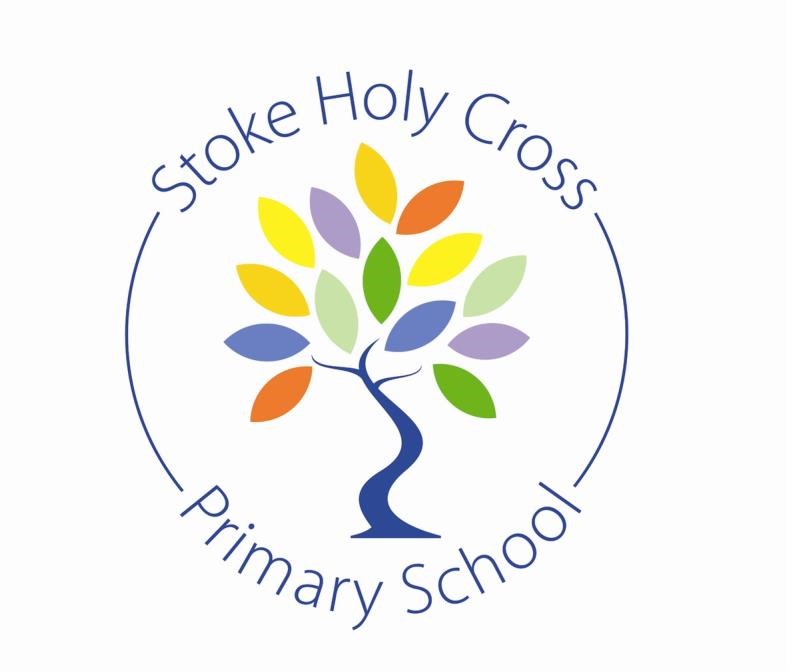 Health and Safety – our arrangementsPart 2: Organisation and responsibilities, and arrangements Introduction
Schools where Norfolk County Council is the employer (Community, Voluntary Controlled or maintained schools) are encompassed under the NCC Health and Safety Policy (P611a), and NCC Health and safety organisation and responsibilities policy (P611). This model document seeks to demonstrate how the employer implements its stated legal obligations (the health and safety policy / and arrangements), from the higher organisational level to the local delegated decision making and the arrangements implemented at a school.The following responsibilities have been assigned at our school:The Governing BodyResponsible for ensuring that suitable local organisational arrangements are in place for the management and control of health and safety within the school. We will ensure that:A written commitments statement is created and communicated which promotes a positive attitude towards health and safety in staff and pupils, and those we work withLocal responsibilities for health, safety and welfare are allocated to specific people, and those people are informed of these responsibilitiesA lead governor for health and safety is nominatedPeople have sufficient experience, knowledge, resource and training to perform the tasks required of themClear procedures are utilised which assess the risk from hazards, identify controls and produce safe systems of work that are communicated clearly to everyone who needs to follow themSufficient resources are allocated to maintain a safe and healthy work environment, and operate safe systems of workHealth and safety performance is monitored and reported, and targets for improvement are setThe school’s health and safety arrangements are reviewed annuallySchool staff are consulted on health and safety matters through arrangements agreed with the represented unions or other employee representativesSchool premises are maintained to ensure that associated safety risks are sufficiently controlledOur local management of health, safety and well-being considers the needs of anyone with a protected characteristic under the Equalities ActLead Governor for Health and Safety
The Lead Governor for health and safety has the following responsibilities:To be fully and visibly committed to the Our Commitments statement document - for health and safetyTo scrutinise and review local health, safety and well-being performanceTo provide support and challenge to the Headteacher and the Governing Body in fulfilling their respective local health and safety responsibilitiesTo ensure that suitable risk assessments of the premises and working practices are carried out, documented and reviewedThe Headteacher
Responsible for all staff and activities under their control and will ensure that the requirements of relevant safety policies and procedures are implemented and complied with. They will:Be fully committed to the Governing Body Our Commitments, ensuring that a positive health and safety culture is demonstrated and promoted through their leadership.Ensure that appropriate risk assessments are undertaken by competent persons and that suitable control measures are taken on a risk basis to manage the health, safety and well-being risks to staff and any other people who may be affected by the school’s activities. Monitor and review health and safety performance through:Undertaking health and safety inspections of work areas/practices in line with relevant policy / Safe systems of workSetting local health and safety targets and objectives through appraisals and other supervisory reviewsReviewing and learning from incidents.Monitoring local contracted work under their control for complianceEnsure that the management of health, safety and well-being in the areas under their control considers the needs of anyone with a protected characteristic under the Equalities ActDevelop adequate local safe systems of work and procedures and ensure that they are implemented and monitoredEnsure prompt action is taken to resolve any situations that may adversely affect the health, safety and well-being of staff or other peopleEnsure that they undertake all relevant training and staff are given adequate information, instruction, training, resource, and supervision to carry out their duties, paying particular attention to new/inexperienced staff and traineesEnsure that all plant and work equipment provided is appropriately selected through a risk assessment process, suitable, properly maintained and subject to all necessary tests, examinations and maintenance.Ensure that accidents and incidents (including near misses and instances of abusive and violent behaviour) are reported and investigated, and the findings acted upon without delayEnsure information that may assist nominated safety representatives is provided to them 
When commissioning work through partners and contractors, ensure that they are selected and managed in line with statutory requirements and the relevant procurement and contract management processesEnsure that they seek timely assistance and advice where expert help is required from the NCC Health, Safety and Well-being team Report to the Governing Body at least annually on the school’s health, safety and well-being performance
Health and Safety Coordinator/Premises Manager (Headteacher)The Health and Safety Coordinator (or equivalent) has the following responsibilities:To coordinate and manage the local risk assessment process for the schoolTo coordinate local performance monitoring processesTo make provision for the inspection and maintenance of local work equipmentTo manage / assist in the keeping of records of all health and safety activities including management of the building fabric and building services in liaison with the school’s/the trust’s appointed general property maintenance contractor and other contractors.To advise the Headteacher of situations or activities which are potentially hazardous to the health, safety and well-being of staff, pupils and visitors.To ensure that staff are adequately instructed in health, safety and well-being matters about their specific workplace and the school generally.Teaching and support staff holding positions of special responsibility This includes Deputy Headteacher, Senior Teacher and Caretaker.They have the following responsibilities:Apply the school’s Health and Safety - Our Commitments statement, and the relevant health, safety and well-being Codes of Practice / guidance to their own department or area of work and be directly responsible to the Headteacher for the application of the health and safety procedures and arrangements
Carry out regular health, safety and well-being risk assessments / review of the activities for which they are responsibleEnsure that relevant staff are familiar with the health, safety and well-being requirements for their area of workResolve health, safety and well-being issues that staff refer to them, or refer to the Headteacher any matters for which they cannot achieve a satisfactory solution with the resources availableCarry out regular inspections of their areas of responsibility to ensure that equipment, and activities are safe and record these inspections Ensure the provision of sufficient information, instruction, training, resource and supervision to enable other staff and pupils to avoid hazards and contribute positively to their own health, safety and well-beingInvestigate any incidents that occur within their area of responsibilityTeachersTeachers are expected to:Exercise safe and effective supervision of their pupils, to know the related procedures, e.g., fire, first aid, control measures within lessons, and other emergencies and to implement themFollow the health, safety and well-being measures in their own teaching areas as described in the relevant procedures Give clear oral and written instructions and warnings to pupils when necessaryFollow safe working proceduresRequire the use of appropriate protective clothing and machinery guards etc., where necessaryMake recommendations to their Headteacher or manager regarding equipment needs and improvements to the site, plant, tools, equipment or machineryIntegrate all relevant aspects of health, safety and well-being into the teaching process Report all accidents, defects, dangerous occurrences and near misses to their managerEmployee Consultation/Safety RepresentativesThe Governing Body believe that consulting employees on health, safety and well-being matters is important in creating and maintaining a safe and healthy working environment. Safety representatives of trade unions recognised by Norfolk County Council will be consulted on all matters of health, safety and well-being that may affect staff and on the provision of related information and training. Non-union staff will also be consulted directly or via their nominated Safety Representatives. Before making any decisions, which could have health, safety and well-being consequences for staff, the governing body will inform safety representatives about the proposed course of action and give them an opportunity to express their views and support the development.All Staff
All staff have individual responsibility to take reasonable care for the health, safety and well-being of themselves and for others who may be affected by their acts or omissions. They must:Always comply with the school’s/trust’s health and safety - Our Commitments statement, and related procedures
Co-operate with managers in complying with relevant health, safety and well-being systems of work and procedures 
Use all work equipment and substances in accordance with appropriate instruction, training and information received
Wear, use, store, maintain and replace personal protective equipment as appropriateNot intentionally misuse anything provided in the interests of health, safety and welfare
Take part in and contribute to health, safety and well-being inspections, risk assessments etc. as appropriate
Report all accidents (personal injury and vehicle), ill health, incidents of abusive and violent behaviour, near misses, hazardous situations, general health and safety concerns, defective equipment or premises
Attend all training relevant to their rolePupilsPupils, allowing for their age and aptitude, are expected to be coached and supervised where appropriate, in the following:Taking personal responsibility for the health and safety of themselves and othersObserve all the health and safety requirements of the school/trust and in particular the instructions of staff / supervision Use and not wilfully misuse, neglect or interfere with things provided for their health and safety
The school should also seek to engage with carers or parents as appropriate to support safe and healthy behaviours.Specific arrangements for health and safetyThe following arrangements have been adopted to ensure compliance with the Governing Body’s - Our Commitments.The following areas of activity should have named people allocated for that task following guidance and templates available on InfoSpace.Lead Governor/Trustee for Health and Safety
The lead governor with responsibility for scrutiny of health and safety performance is Peter Barber. Incident ManagementIncident management will be the overall responsibility of: Jeannette ChaneyFirst aid risk assessment and management of provision is the responsibility of: Jeannette ChaneyRisk AssessmentRisk Assessment of work-related activities, site safety, infection control and security will be coordinated by: Jeannette Chaney and Stu Claxton. They will be responsible for ensuring the actions required are implemented.Fire SafetyA fire plan, fire risk assessment, and associated evacuation plans will be carried out and developed for the premises (including fire drills) by Jeannette Chaney, Stu Claxton and Laura Gorman.Manual HandlingManual handling risk assessments will be carried out by Jeannette Chaney, Laura Gorman.Computers and WorkstationsComputer and workstation risk assessments (Display Screen Equipment- DSE) will be carried out by Jeannette Chaney.Home Working
Assessment of the risks of staff working from home will be carried out by Jeannette Chaney. Hazardous SubstancesChristine Cann will identify hazardous substances, and ensure that the appropriate assessments are available and implemented Behaviour Management
Assessment of the risks of abusive / violent behaviour (voluntary / involuntary) to staff / others will be carried out by Laura Gorman, Jeannette Chaney. This assessment cross-refers to the school’s behaviour policy and should consider behaviour related risks.Lone Working
Assessment of the risks of lone working staff will be carried out by Jeannette Chaney.Risk Assessment of Curriculum Activities Risk Assessments for curriculum activities will be carried out by relevant Subject Leads.School Caretaking and Site Management Assessment of the risks to Caretakers, contractors (including Construction related activities - CDM) and others working at the site will be assessed by Christine Cann. This should include consideration of all activities including working at height, potential ‘hot works’ and maintenance activities.Driving for Work
Assessment of the risks of driving for business will be carried out by Jeannette Chaney. Cash Handling 
Assessment of the risks of handling cash will be carried out by Jeannette Chaney, Lisa Foulger.Health and Well-beingAssessment of the risks relating mental health, new and expectant mothers, infection control, individual health factors and well-being will be carried out by Jeannette Chaney or by utilising support available through the Health, Safety and Well-being team.Consultation with EmployeesUnion appointed safety representatives are – N/AConsultation with employees not represented by a union is provided through discussion with Jeannette Chaney and support from NCC HR department.Safe Plant and EquipmentPlant and equipment* will be inspected, maintained and, where necessary, tested by appropriate contractors appointed by the Governing Body.  Stoke Holy Cross Primary School buys into NCC BMP5, where the schedule of inspection is managed by NCC. *Plant and equipment likely to need formal inspection and maintenance in a school premises includes:
Hot and cold-water services (legionella)Condition monitoring of identified asbestos containing materialsBoilers and heating plantFire safety equipment Electrical installationsPortable electrical equipment (PAT testing)Catering equipment (appliances)Gas installations and appliancesLifting equipmentLocal exhaust ventilation (LEV) equipmentOutdoor play equipmentDoor closers / seals / Glazing and finger guards
PE equipmentTechnology workshop equipment
Ventilation and air extraction systems
Swimming pool plantManagement of Radiation Sources Routine local testing of emergency lighting, fire alarm call points, flushing of infrequently used water outlets and monthly water temperature monitoring will be carried out by the caretaker/site manager. Christine Cann, Jeannette ChaneyAny problems or defects relating to plant and equipment should be reported to Christine Cann.Information, Instruction and TrainingInformation and Advice
A Health and Safety Law Poster is displayed or the equivalent leaflet is available at each school. Health and safety advice is available from the headteacher/health and safety coordinator or by contacting NCC HSW team at healthandsafety@norfolk.gov.ukInduction
Health and safety induction will be provided for all new employees and for work experience placement students by Jeannette Chaney.Health and Safety TrainingThe Health, Safety and Well-being information on InfoSpace provides a framework for compliance. Anyone involved in the management of health, safety and well-being is required to be competent in their role. The law recognises that knowledge, skills and experience are very important in meeting competence requirements. In most cases, however, training will also be required to complete a person’s competence, particularly in relation to following local Norfolk County Council procedures and practices.In addition to individual knowledge, skills and experience, the training below is recommended to achieve competence in the role, as stated in this policy.
Health and Safety Leadership for Headteachers and ManagersSafe Management of Premises – GeneralSafe Management of Premises – AsbestosSafe Management of Premises – FireRisk Assessment – essential risk management Health and Safety Awareness for Governors (e-learning, via GovernorHub)All training courses will need to be attended once every three years unless the relevant code of practice states otherwise.Curriculum/subject specific health and safety trainingPrimary Curriculum Risk Assessments are updated by Subject Leads.Occupational RisksFirst Aid at Work and Emergency First Aid at WorkPaediatric First Aid (for schools with children up to age 5)Moving and Handling People (provided by Norfolk Community Health and Care occupational therapy team)NCC Musculoskeletal Injuries Rehabilitation Service Referral training (provided by IPRS)Personal safety (tutor led)Norfolk Steps Step on or Step Up training Caretaking/Site ManagementWhere relevant (subject to identified roles / responsibilities):Safe Management of Premises – GeneralSafe Management of Premises – AsbestosSafe Management of Premises – FireRisk Assessment – essential risk management Schools with swimming pools: Pool Plant Operators Certificate (Institute of Swimming):N/A – school swims off-siteBasic Tree Survey and Inspection (LANTRA): Jeannette ChaneyHealth and Well-beingWell-being Facilitators (or equivalent):Phil Scott, Jeannette Chaney, Lisa Foulger (Musculoskeletal referrals)MinibusesNorfolk County Council Minibus driver assessment: N/ANCC Health and Safety e-Learning CoursesThe courses below can be found on the Health and Safety section of InfoSpace. Current e-Learning courses available: Health and Safety and Fire Prevention Awareness Display Screen Equipment Supporting Evac Chair Users with DignityPersonal SafetyDriving Safely for WorkUnderstanding Mental HealthTraining Records and Training Needs IdentificationHealth and safety training records are held by: Jeannette ChaneyTraining needs will be identified, arranged and monitored by: Jeannette ChaneyReporting and InvestigationAll accidents, near misses and cases of work-related ill health involving employees (or non-employees where the injury is potentially caused by a deficiency in activity, equipment or premises) must be recorded. In NCC schools this should be made via the NCC OSHENs online incident reporting system.Minor injuries to non-employees where first aid (only) is given will be reported on the First Aid Record of Treatment form (or equivalent). Stu Claxton will investigate all incidents and act on findings to prevent a recurrence. Jeannette Chaney is the reviewer.First AidFirst aid boxes are kept: in the medical room, office, Lower School cloakroom, taken outside for break and lunch play.The following staff are available to provide first aid: Kate Mahoney – Paediatric/First Aid at Work,Laura Gorman, Stu Claxton, Phil Scott, Fiona Galante, Stephen Berry, Matthew HutchinsonSupporting Pupils with Medical ConditionsPrescribed medication will be administered to pupils following  guidance and documentation on Norfolk Schools.Anna Ward, Lisa Foulger are responsible for management of administration of medicines to pupils.Selection and Management of Contractors 
Contractors and construction projects are selected, approved and managed by NCC, Jeannette Chaney.Management of AsbestosThe asbestos register and asbestos management plan are held in: the school office, and managed by: Christine Cann, Jeannette ChaneyEducational VisitsEducational visits, including residential visits and any school-led adventure activities, will be organised following guidance produced by the Outdoor Education Advisers Panel and adopted by Norfolk County Council.Occupational Health
Access to occupational health services is via NCC HR department – speak to Jeannette ChaneyEmergency Procedures – Fire and EvacuationEscape routes are checked Christine Cann, every day: Fire extinguishers are maintained and checked Christine Cann, monthly: Alarms are tested by Christine Cann, weekly: Emergency evacuation procedures will be tested once every term.MonitoringRoutine inspections of the premises to ensure safe premises and working practices are followed will be carried out by Jeannette ChaneyInspections of individual departments and specific work areas will be carried out by relevant Heads of Department or nominated staff.Review of Policy
This document will be reviewed at least annually.We recognise that overall responsibility for health and safety lies with all levels of management having direct responsibility for activities and staff under their control. For these arrangements to be effective, employees throughout the school must play their part in creating and sustaining a positive health and safety culture and must take responsibility for their own well-being with the encouragement and support of their managers.Name of Chair of Governors:        Lyn Marsh     Date:  27 / 09 / 22 Name of Headteacher:   J ChaneyDate: 27/09/2022Review date: 20/09/2023